PENDIDIKAN KESEHATAN PADA KELUARGA DENGAN ANAKUSIA BAYI 0-12 BULAN UNTUK PENCEGAHAN STUNTING DI WILAYAH KERJA PUSKESMAS PUTRI AYUKARYA TULIS ILMIAH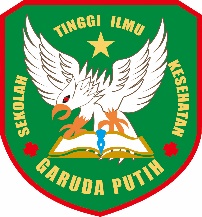 DISUSUN OLEH :KHAIRUN NISA2019.20.1523SEKOLAH TINGGI ILMU KESEHATAN GARUDA PUTIH JAMBI PROGRAM STUDI D III KEPERAWATANTAHUN 2022